Тема недели «Космос» Задание на 07.04.2020 вторникПобеседуйте с ребенком на тему «Космос».Взрослый: Я прочитаю тебе отрывок из стихотворения. А ты послушай и скажи о ком говориться в этом стихотворении?К далёким планетамПути пролегли-По трассам ВселеннойЛетят корабли.По трассам ВселеннойВедут кораблиОтважные люди Земли.- Кто же такие эти отважные люди Земли? - (космонавты). - А кто такие космонавты и чем они занимаются?  (приложение 1)Эта профессия появилась совсем недавно. Космонавт – это человек, который испытывает космическую технику и работает на ней в космосе.- А что такое космос? - (весь мир за пределами земли, называется космосом или другим словом Вселенная)( приложение 2)- Кто первым полетел в космос? Первыми в космосе побывали животные. Учёные хотели знать, с чем придётся столкнуться человеку в космическом полёте. Поэтому сначала решили отправить в космическую неизвестность различных животных. Первыми «космонавтами» - разведчиками стали собаки, кролики, насекомые и даже микробы. Первая мышка-космонавт пробыла над Землёй почти целые сутки. В её чёрной шерстке появились белые волоски. Они поседели от солнечных лучей, но мышка вернулась живой.- Кого ещё из животных космонавтов ты знаешь? - (собаки Белка и Стрелка) (приложение 3)Учёные убедились, что живые существа могут жить в космосе и тогда в космос полетел человек.- Кто стал первым космонавтом? Первым космонавтом Земли был Юрий Алексеевич Гагарин 12 апреля 1961 года на корабле «Восток» он облетел вокруг Земли один раз за 1 час 48 минут. (приложение 4) Он вернулся на Землю живым и здоровым, и учёные решили, что человек может жить и работать в космосе.Сейчас в космонавты по многу месяцев, а некоторые больше года проводят на космических научных станциях. Космонавты – мужественные люди. Они живут и работают в необычных условиях – в невесомости, в безмолвном и опасном космосе.- Как ты думаешь, кто может стать космонавтом? Космонавтом может стать каждый человек, но при этом у него должно быть крепкое здоровье.Приложение 1.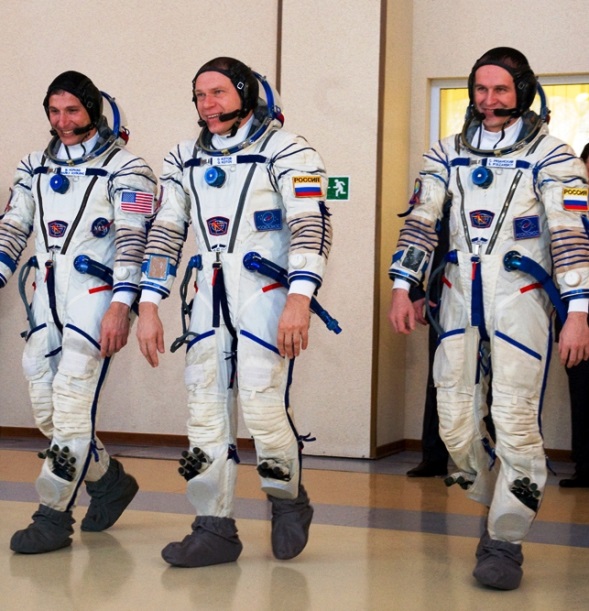 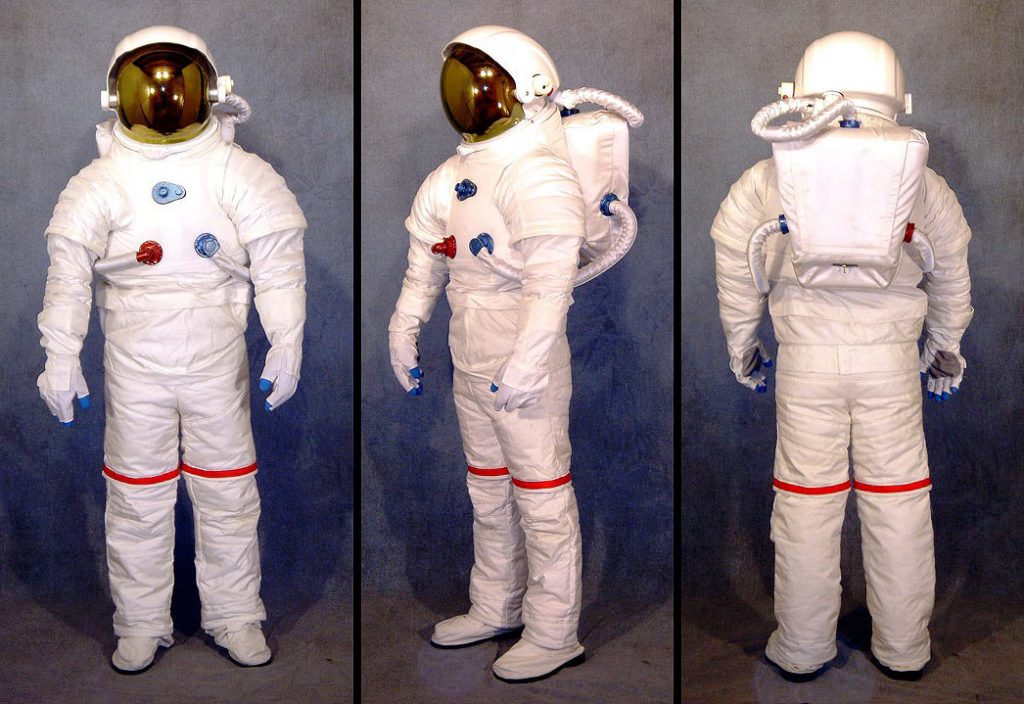 Приложение 2.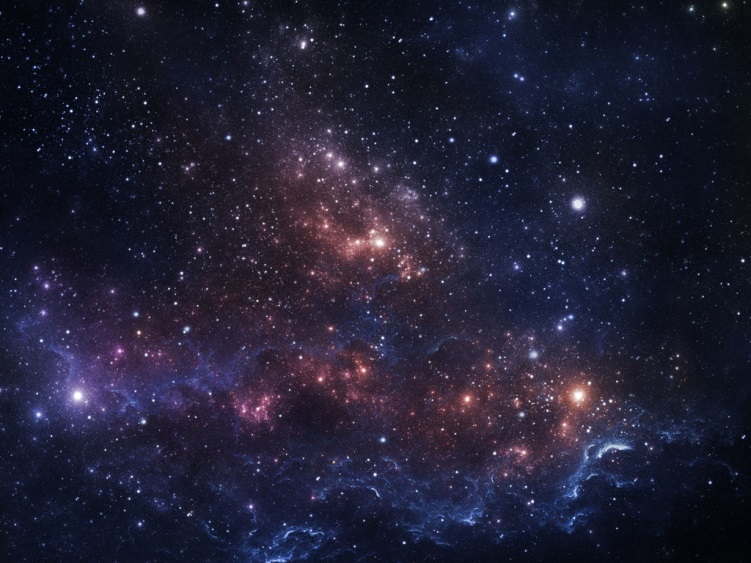 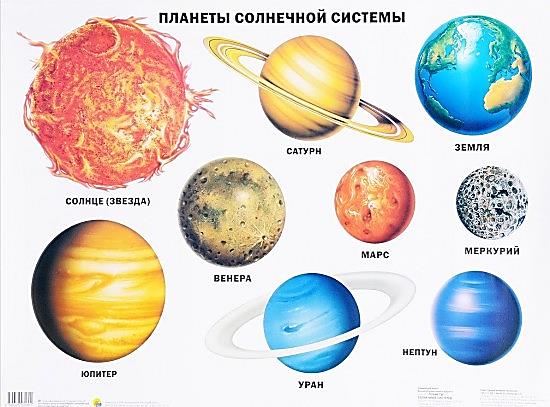 Приложение 3.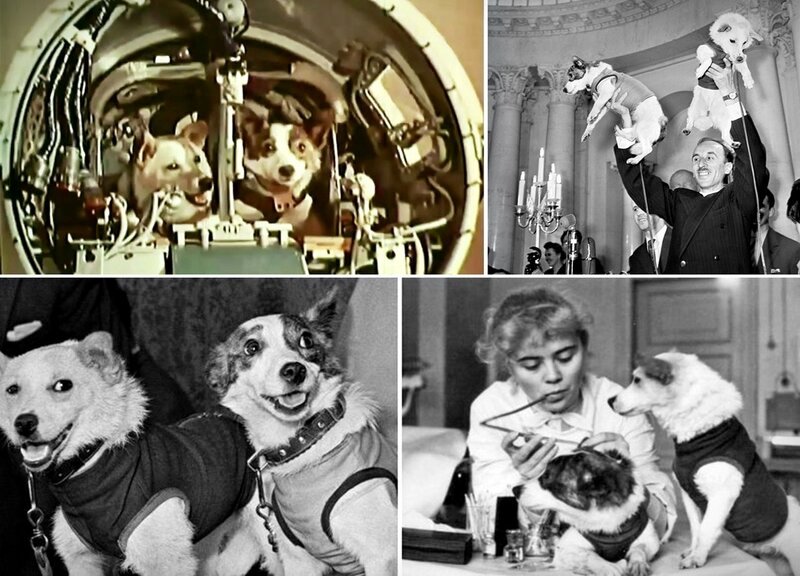 Приложение 4.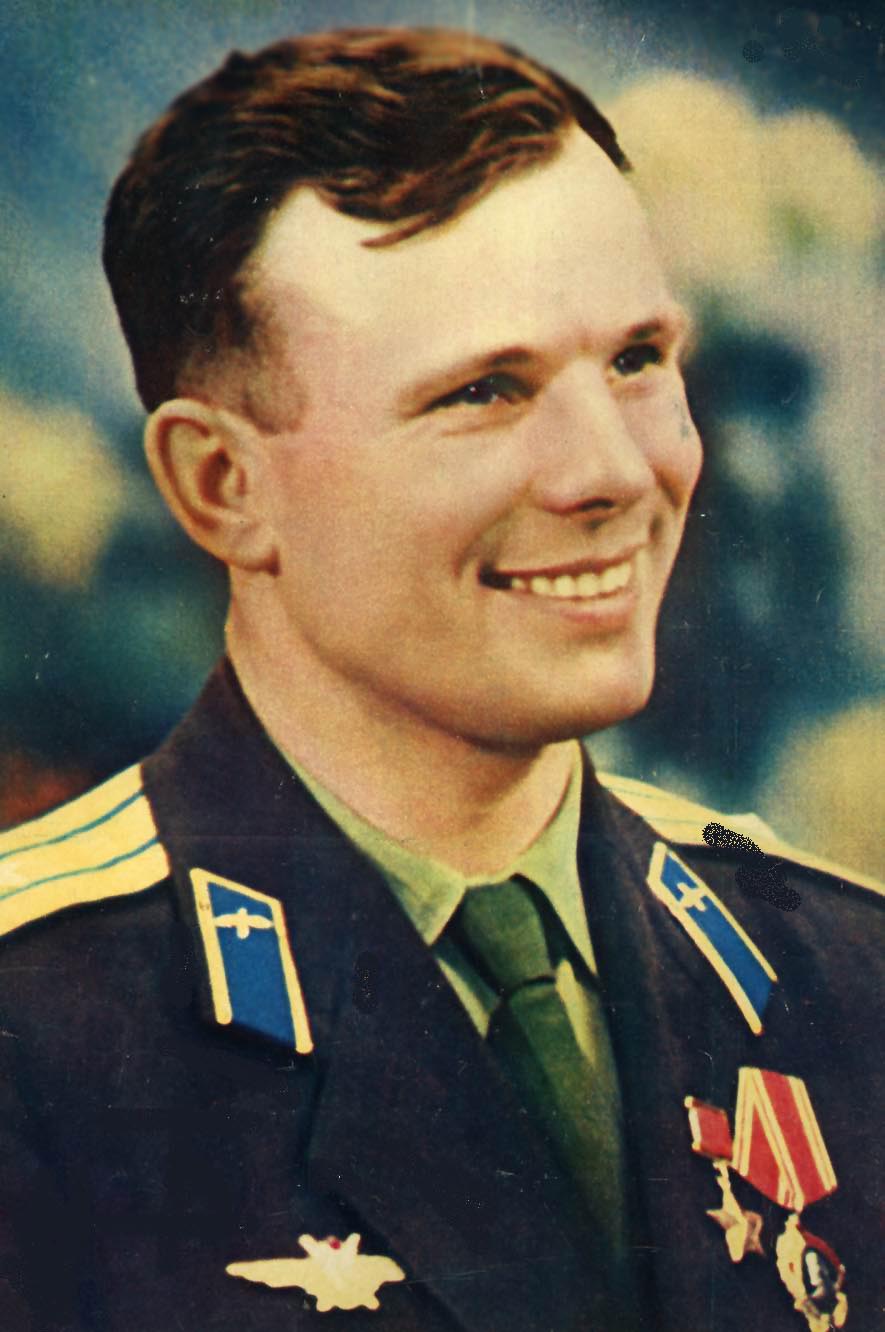 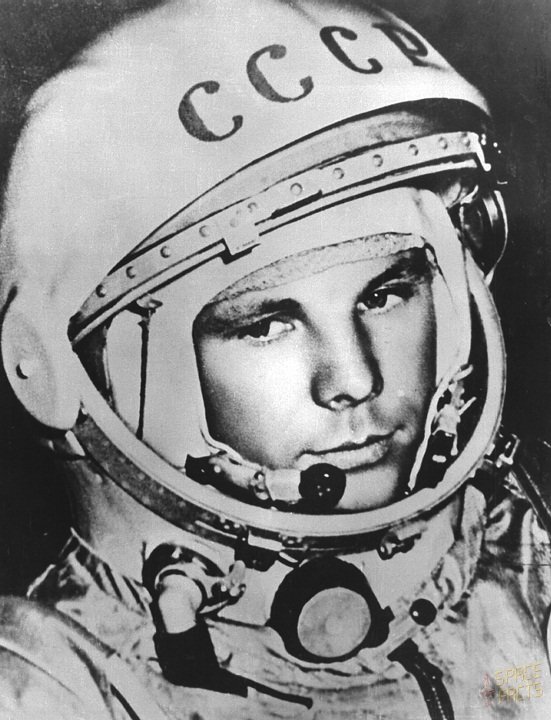 